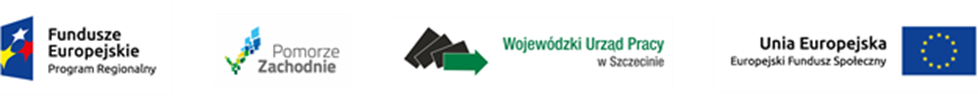 KOMUNIKAT W SPRAWIE WYDŁUZENIA TERMINÓW NABORU 
W RAMACH DZIAŁAŃ 6.6, 7.1, 8.1, 8.3 ORAZ 8.7 RPO WZ 2014-2020Wojewódzki Urząd Pracy w Szczecinie pełniący rolę Instytucji Pośredniczącej (IP) Regionalnym Programem Operacyjnym Województwa Zachodniopomorskiego na lata 2014 – 2020 (RPO WZ) informuje, iż w celu zwiększenia efektywności prowadzonych działań w zakresie wdrażania Programu, podjęto decyzję o zmianie systemu oceny wniosków o dofinansowanie projektów w celu usprawnienia jej dokonywania. Powyższe skutkuje również koniecznością przedłożenia Komitetowi Monitorującemu RPO WZ propozycji zmian dotyczących zatwierdzonych kryteriów wyboru projektów, w związku 
z czym IP rekomenduje wstrzymanie się z publikacją wniosków o dofinansowanie do momentu aktualizacji dokumentów w przedmiotowym zakresie.Ze względu na powyższe oraz planowany termin posiedzenia Komitetu Monitorującego, ogłoszone przez IP (będącą jednocześnie Instytucją Organizującą Konkursy) nabory, zostają przedłużone zgodnie z poniższą tabelą. Aktualizacja Regulaminów konkursów w zakresie zmian terminów zostanie udostępniona niezwłocznie po ich opracowaniu.Lp.Nr naboruTermin rozpoczęcia naboruPierwotny termin zakończenia naboruObowiązujący termin zakończenia naboru1.RPZP.06.06.00-IP.02-32-K03/1602.03.201622.04.201630.05.20162.RPZP.08.03.00-IP.02-32-K04/1601.04.201629.04.201606.06.20163.RPZP.08.07.00-IP.02-32-K05/1601.04.201629.04.201606.06.20164.RPZP.08.01.00-IP.02-32-K06/1604.04.201625.04.201630.05.20165.RPZP.07.01.00-IP.02-32-K07/1604.04.201625.04.201630.05.20166.RPZP.07.01.00-IP.02-32-K08/1618.04.201609.05.201606.06.2016